     FREDENBERG TOWN BOARDSAINT LOUIS COUNTY, MINNESOTAANNUAL BOARD OF AUDIT FOR TOWNSHIPMINUTES OF PROCEEDINGS	       TIME & PLACE: 10:45 pm 	         February 3, 2021                                                                                      TOWN HALL, VIA ZOOM CALL OR 	   	                       	FM RADIO FROM CAR IN TOWN HALL LOT                    The meeting was CALLED TO ORDER at 10:45 pm by Vice-Chair, Jim Ray. Also, present were:  Deb Pawlowicz, Walter Rapp,Tim Wagner, absent: Clay Cich.   Mary Skafte & Diane Palmstein/clerks present, Pam Blekestad, Treasurer was present.  1 individual was present via zoom. The Pledge of the Allegiance was done with the regular board meeting earlier. NEW BUSINESSClerks present Township receipts and disbursements ledgers for 2020, Board reviewed and requested:	CLAIMS:  	77402, 77365, 77362, 77398 were requested & provided, along with original receipts and check receipt.	DISBURSEMENTS:	10020, 9874, 9878, 9880 were requested & provided, deposit slips were complete and matched ledger.Tim Wagner was present via zoom and pictures of requested claims & disbursements were sent to him to view.The board members reviewed documents and no issues/concerns were noted by them.   Checkbook is reconciled monthly by Treasurer and report on budget presented monthly at meeting.  Pam Blekested, treasurer, provided Treasurer’s Year End Financial Report 2020, which included Funds & Balances, Checking account and money market balances and Township statement of indebtedness for Fire Hall Bond = $430,000.00 and COI (road assessments) = $121,819.20. ADJOURNMENT:   Deb Pawlowicz made a motion to adjourn meeting, Walter Rapp seconded.  4 YEAS  1 ABSENT.  MOTION PASSED.   Meeting adjourned at 11:15 pm.Respectfully submitted,								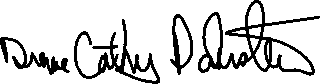 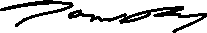 Diane Cathy Palmstein/Clerk					 	Jim Ray/Board Vice - Chair